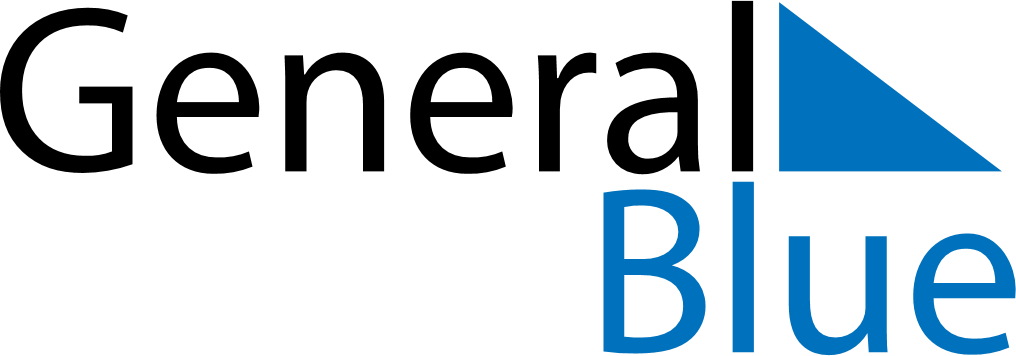 September 2021September 2021September 2021September 2021BermudaBermudaBermudaSundayMondayTuesdayWednesdayThursdayFridayFridaySaturday1233456789101011Labour Day121314151617171819202122232424252627282930